ATZINUMS Nr. 22/11-3.7/185par atbilstību ugunsdrošības prasībāmAtzinums iesniegšanai derīgs sešus mēnešus.Atzinumu var apstrīdēt viena mēneša laikā no tā spēkā stāšanās dienas augstākstāvošai amatpersonai:Atzinumu saņēmu:20____. gada ___. ___________DOKUMENTS PARAKSTĪTS AR DROŠU ELEKTRONISKO PARAKSTU UN SATURLAIKA ZĪMOGU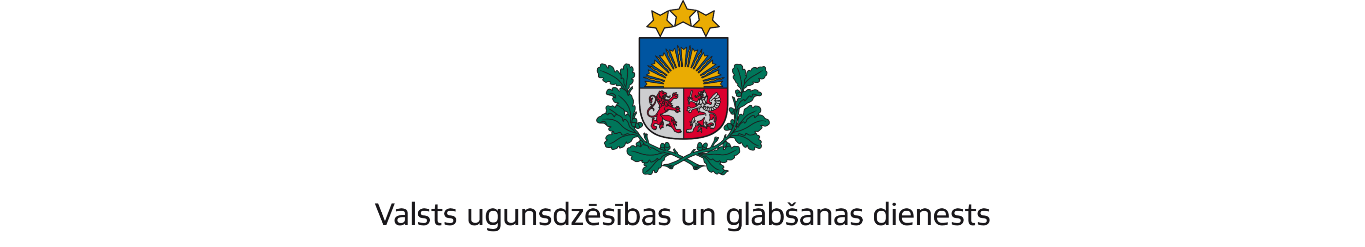 ZEMGALES REĢIONA PĀRVALDEDobeles iela 16, Jelgava, LV-3001; tālr.: 63037551; e – pasts: zemgale@vugd.gov.lv; www.vugd.gov.lvAuceEdīte Ābeltiņa(izdošanas vieta)(juridiskās personas nosaukums vai fiziskās personas vārds, uzvārds)16.08.2023.Personas kods: 070268-12958(datums)(juridiskās personas reģistrācijas numurs)Vītolu iela 6-11, Salaspils, Salaspils novads, LV-2169  (juridiskās vai fiziskās personas adrese)1.Apsekots: SIA “Atpūtas komplekss Niedras” Kempingu mājiņas (turpmāk– Objekts)(apsekoto būvju, ēku vai telpu nosaukums)2.Adrese: “Niedras” Bikstu pagasts, Dobeles novads3.Īpašnieks (valdītājs): SIA “Atpūtas komplekss Niedras” Zemes iela 15-38,(juridiskās personas nosaukums vai fiziskās personas vārds, uzvārds)Rīga, LV-1082 , Reģ. Nr - 40103520870(juridiskās personas reģistrācijas numurs un adrese vai fiziskās personas adrese)4.Iesniegtie dokumenti: Nometnes vadītāja Edīte Ābeltiņa, apliecībasNr.085-00031, 2023.gada 26. jūlija iesniegums5.Apsekoto būvju, ēku vai telpu raksturojums: Kempingu mājiņas aprīkotas arautonomiem ugunsgrēka detektoriem, ugunsdzēšamajiem aparātiem.U1b ugunsnoturības pakāpe.6.Pārbaudes laikā konstatētie ugunsdrošības prasību pārkāpumi: Ugunsdrošību prasību  pārkāpumi nav konstatēti.7.Slēdziens: atbilst ugunsdrošības prasībām8.Atzinums izdots saskaņā ar: Ministru kabineta 2009.gada 1.septembra noteikumuNr.981„Bērnu nometņu organizēšanas un darbības kārtība”  8.5.apakšpunktaprasībām.(normatīvais akts un punkts saskaņā ar kuru izdots atzinums)9.Atzinumu paredzēts iesniegt: Valsts izglītības satura centram(iestādes vai institūcijas nosaukums, kur paredzēts iesniegt atzinumu)Valsts ugunsdzēsības un glābšanas dienesta Zemgales reģiona pārvaldes priekšniekam, Dobeles ielā 16, Jelgavā, LV-3001.(amatpersonas amats un adrese)Valsts ugunsdzēsības un glābšanas dienesta Zemgales reģiona pārvaldesAuces posteņa komandierisE. Bahs(amatpersonas amats)(paraksts)(v. uzvārds)16.08.2023 nosūtīts dokuments ar drošu elektronisko parakstu uz e-pasta adresi edite.buras@gmail.com(juridiskās personas pārstāvja amats, vārds, uzvārds vai fiziskās personas vārds, uzvārds; vai atzīme par nosūtīšanu)(paraksts)